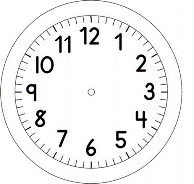 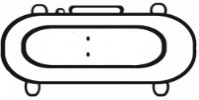 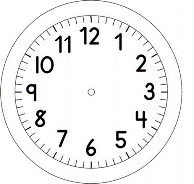 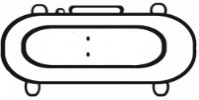 CIÊNCIASTER SAÚDE SIGNIFICA ESTAR BEM. QUANDO DIZEMOS QUE ALGO É SAUDÁVEL, SIGNIFICA QUE FAZ BEM PARA A SAÚDE DO CORPO E DA MENTE.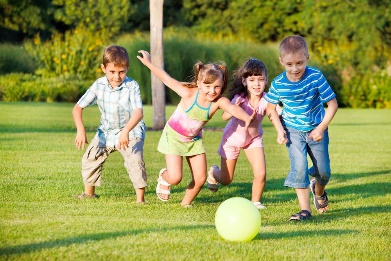 MOVIMENTAR O CORPOFAZER ATIVIDADES FÍSICAS, PRATICAR ALGUM ESPORTE, BRINCAR.ALIMENTAR-SE  E HIDRATAR-SE 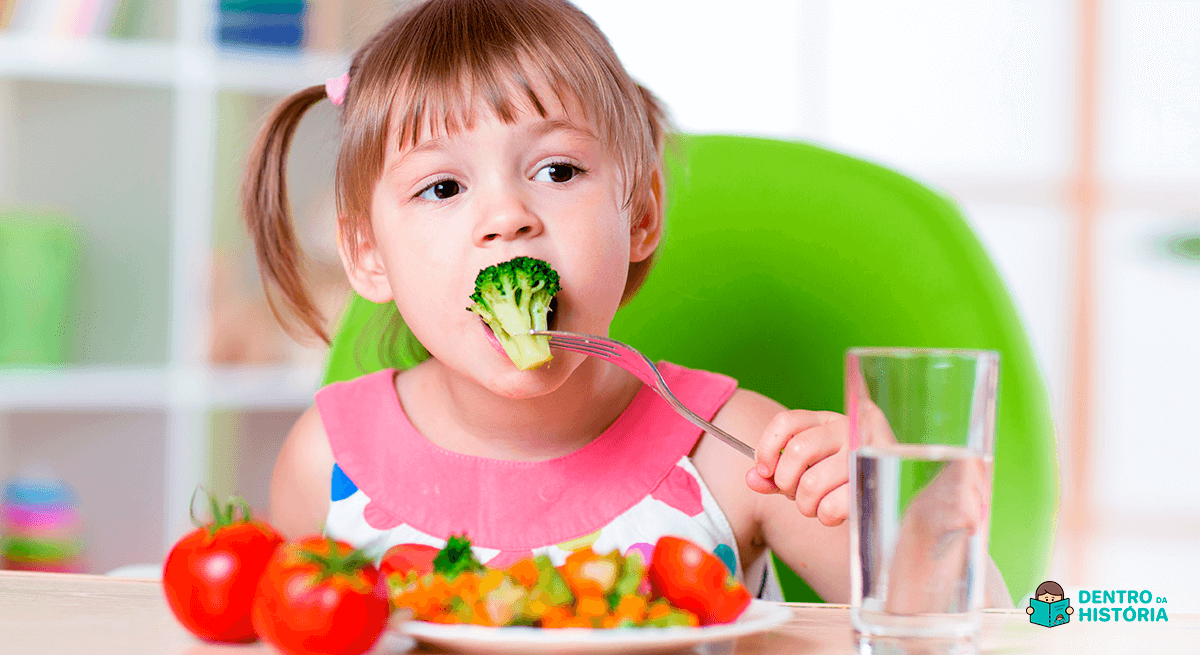 TER UMA ALIMENTAÇÃO VARIADA E EQUILIBRADA.BEBER ÁGUA FILTRADA.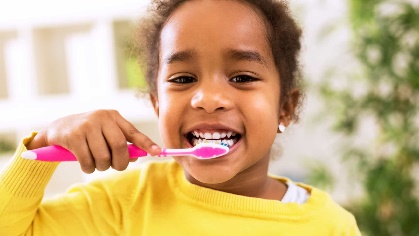 TER HIGIENETOMAR BANHO TODOS OS DIAS, ESCOVAR OS DENTES APÓS AS REFEIÇÕES, LAVAR AS MÃOS ANTES DE COMER E DEPOIS DE USAR O BANHEIRO.DESCANSAR 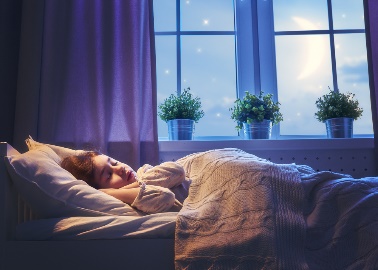 DORMIR NO MÍNIMO 8 HORAS POR NOITE.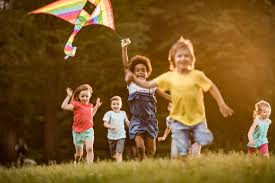 RELACIONAR-SE BEM COM A FAMÍLIA E COM OS AMIGOS.I – ESCREVA COM SUAS PALAVRAS, O QUE É TER SAÚDE.__________________________________________________________________________________________________________________________________II- PORQUE BRINCAR É IMPORTANTE PARA A SAÚDE?__________________________________________________________________________________________________________________________________III- DEPOIS DE BRINCAR, MARIA CLARA CHEGOU EM CASA COM MUITA FOME E SEU PAI PREPAROU UM DELICIOSO SANDUÍCHE.QUAIS SÃO AS ATITUDES QUE MARIA CLARA DEVERÁ DE TER ANTES DE COMER?CIRCULE A ATITUDE CORRETA.TOMAR BANHOPEGAR UM PRATOLAVAR AS MÃOSESCOVAR OS DENTES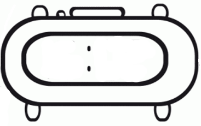 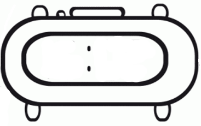 